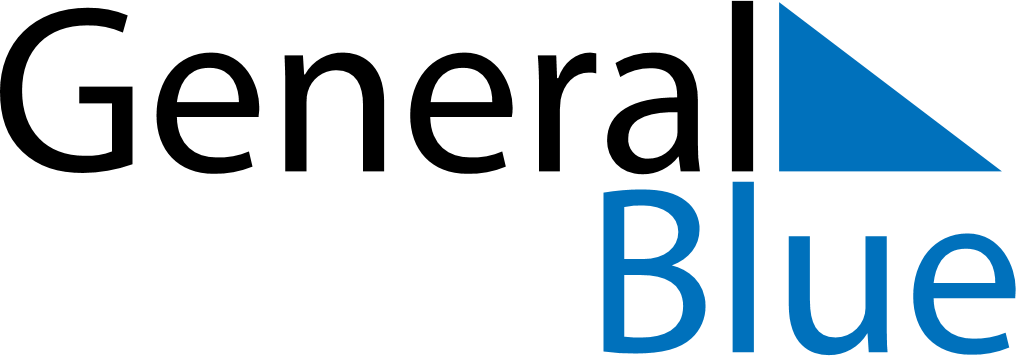 April 2028April 2028April 2028SingaporeSingaporeSundayMondayTuesdayWednesdayThursdayFridaySaturday123456789101112131415Good Friday161718192021222324252627282930